Приложение.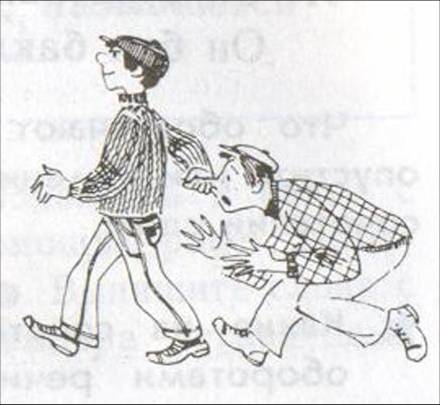 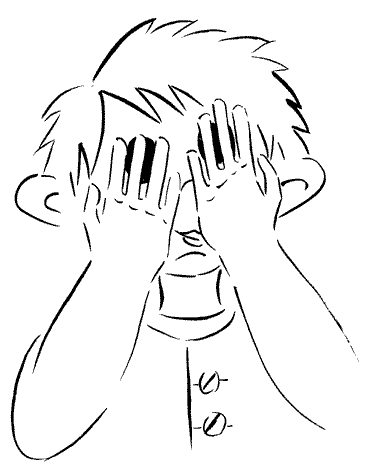 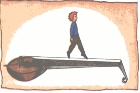 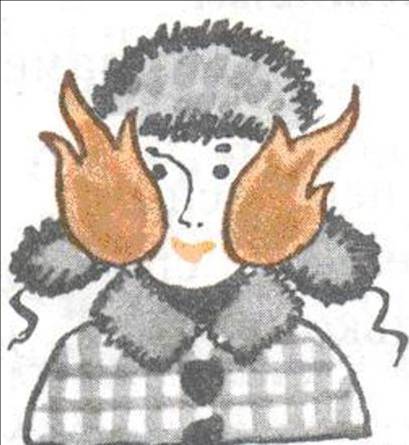 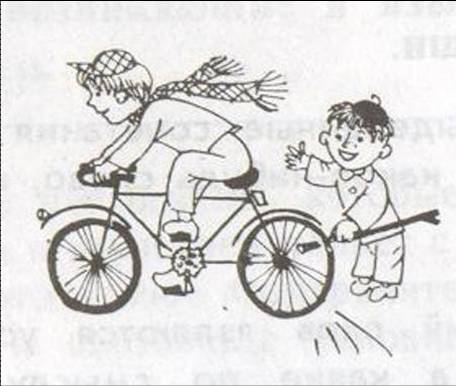 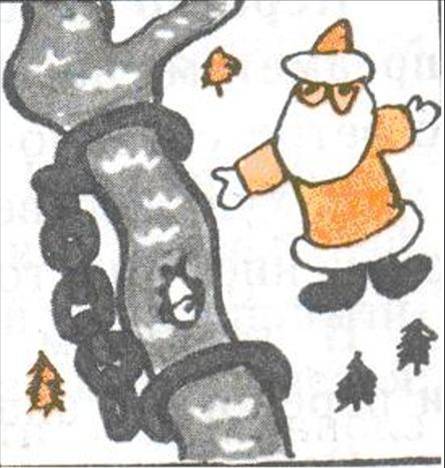 Карточка.Выберите подходящий к рисунку фразеологизм и объясните его значение.Вставить палки в колеса.Ходить по струнке.Водить за нос.Щеки горят.Сковать льдом.Смотреть сквозь пальцы.